ORDINmun. Chişinău__ ____________ 2024    				                                                           Nr. ____Cu privire la aprobarea formularului tipizatal Dării de seamă privind impozitul pe venitulagenților economici subiecți al regimului fiscalstabilit la capitolul 71 și 73 din titlul II a Coduluifiscal  În vederea executării prevederilor art. 544 alin. (4) și 5414 alin. (4) din Codul fiscal nr. 1163/1997 (republicat în Monitorul Oficial al Republicii Moldova din 8 februarie 2007, ediţie specială),ORDON:1. Se aprobă:1) Darea de seamă privind impozitul pe venitul agenților economici subiecți al regimului fiscal stabilit la capitolul 71 și 73 din titlul II a Codului fiscal forma SIMM24M, conform anexei nr. 1;2) Modul de completare a dării de seamă privind impozitul pe venitul agenților economici subiecți al regimului fiscal stabilit la capitolul 71 și 73 din titlul II a Codului fiscal, conform anexei nr. 2.2. Ultima perioadă de raportare conform formularului SIMM20 aprobat prin Ordinul Ministerului Finanțelor nr. 40/2020 cu privire la aprobarea formularului tipizat al Dării de seamă privind impozitul pe venitul agenţilor economici subiecţi ai sectorului întreprinderilor mici şi mijlocii este perioada fiscală a anului 2023.3. Prezentul ordin intră în vigoare la data publicării în Monitorul Oficial al Republicii Moldova.4. Contribuabilii pentru care obligația de raportare survine până la aprobarea și publicarea prezentului Ordin, vor prezenta Darea de seamă conform formularului în vigoare la data prezentării.Ministru	      	             	                           Petru ROTARUEx. Alexandru DASCALIUC      Tel.: (022) 82 33 95Email: alexandru.dascaliuc@sfs.mdAnexa nr. 1la Ordinul ministrului finanțelornr. 40 din 09 martie 2020Forma SIMM24MDAREA DE SEAMĂprivind impozitul pe venitul agenților economici subiecți al regimului fiscal stabilit la capitolul 71 și 73 din titlul II a Codului fiscal	Declarăm că informația din darea de seamă este veridică și purtăm răspundere conform legislației în vigoare, în cazul includerii informației false sau care creează intertitudini.Conducător _______________                                                                                                                Contabil-șef _______________Anexa nr. 2 la Ordinul ministrului finanțelornr. 40 din 09 martie 2020 MODUL DE COMPLETARE 
a Dării de seamă privind impozitul pe venitul agenţilor economici subiecţial regimului fiscal stabilit la capitolul 71 și 73 din titlul II a Codului fiscalLa poziţia “Codul fiscal” se indică Codul fiscal ce reprezintă numărul personal de identificare al contribuabilului, atribuit în modul stabilit de legislația în vigoare. În poziţia “Denumirea contribuabilului” se indică denumirea unității respective care completează Darea de seamă privind impozitul pe venitul agenţilor economici care desfășoară activități în domeniul comercializării deșeurilor de metale feroase și neferoare (în continuare – Darea de seamă), care trebuie să corespundă cu cea indicată în documentele de constituire, eliberate de către organele abilitate, conform legislației în vigoare. În poziţia “Serviciul Fiscal de Stat” se indică denumirea subdiviziunii teritoriale a SFS unde se depune darea de seamă.În poziția “Perioada fiscală” se indică perioada fiscală pentru care se depune darea de seamă. Perioada fiscală se completează cu un cod, care are următoarea structură: P/AAAA, unde P – codul perioadei fiscale, care obţine valoarea A, iar AAAA – anul. De exemplu, pentru anul 2023, perioada fiscală se va indica A/2023.În poziţia “Codul localităţii (CUATM)” se indică codul conform Clasificatorului Unităţilor Administrativ-Teritoriale al Republicii Moldova (în continuare CUATM) şi care corespunde codului din patru cifre. În poziţia “Data prezentării” se indică data prezentării Dării de seamă.În poziţia “Genul principal de activitate” se indică denumirea genului principal de activitate determinat conform Clasificatorului activităților din economia Moldovei (CAEM) rev. 2 (în continuare CAEM) şi care corespunde codului din patru cifre.În poziția “Cod” se indică codul din patru cifre determinat conform CAEM şi care corespunde col.5 al acestuia. La rubrica “Categoria contribuabilului” se bifează cu semnul „V” litera corespunzătoare, după cum urmează:A – agenții economici subiecți ai sectorului întreprinderilor mici și mijlocii, regim fiscal stipulate la capitolul 71 din titlul II al Codului fiscal;B – agenții economici care desfășoară activități în domeniul comercializării deșeurilor de metale feroase și neferoase, regim fiscal stipulat la capitolul 73 din titlul II din Codul fiscal.  În rândul 1 se reflectă suma totală a veniturilor constatate în contabilitatea financiară, conform prevederilor Standardelor Naţionale de Contabilitate sau Standardelor Internaţionale de Raportare Financiară, care se determină ca suma conturilor din clasa „Venituri”.În rândul 2 se indică suma veniturilor neimpozabile prevăzute la art. 20 din Codul fiscal care nu se includ în componența obiectului impunerii (se completează doar de subiecții care au bifat categoria A).    În rândul 3 se indică valoarea returului de marfă care urmează să micşoreze mărimea obiectului impunerii în perioada fiscală în care a avut loc returul de marfă. Se indică valoarea returului în cazul în care vânzarea și returnarea au avut loc în perioade de gestiune diferite. În cazul în care livrarea și returnarea au avut loc în aceeași perioadă de gestiune, valoarea returului de marfă nu se reflectă, în temeiul pct. 17 din SNC „Venituri” aprobat prin Ordinul Ministerului Finanțelor nr.118/2013 (se completează doar de subiecții care au bifat categoria A).În rândul 4 se indică valoarea discontului (reducerii) acordat de către entitatea raportoare, care urmează să micşoreze mărimea obiectului impunerii în perioada fiscală în care  s-a acordat discontul (reducerea). Se indică valoarea discountului (reducerii) în cazul în care vînzarea și acordarea discountului (reducerii) au avut loc în perioade de gestiune diferite. În cazul în care livrarea și acordarea discountului (reducerii) au avut loc în aceeași perioadă de gestiune, valoarea discontului (reducerii) nu se reflectă, în temeiul pct.17 din SNC „Venituri” aprobat prin Ordinul Ministerului Finanțelor nr.118/2013 (se completează doar de subiecții prevăzuți la categoria A).În rândul 5 se indică suma veniturilor obținute în urma diferențelor de curs valutar care nu se includ în componența obiectului impunerii conform prevederilor art. 5412 din Codul fiscal.În rândul 6 se indică suma venitului impozabil care reprezintă venitul total obținut pe parcursul perioadei fiscale din care se exclud veniturile care nu se includ în componența obiectului impunerii și valoarea returului de marfă sau a discontului (reducerii) în perioada fiscală. Se determină prin calculul: rând.1 - rând.2 - rând.3 - rând.4 – rând 5 și se completează doar în cazul în care rezultatul este pozitiv. În situația în care rezultatul calculului reflectă indicator negativ se va indica cifra ”0”.În rândul 7 se indică mărimea cotei impozitului pe venit în vigoare în perioada de raportare, stabilită la art. 5413 din Codul fiscal. În rândul 8 se indică suma impozitului pe venit care se determină prin aplicarea cotei impozitului asupra venitului impozabil (rând 6 * rînd 7).  În rândul 9 se indică suma impozitului pe veniturile achitate în afara Republicii Moldova, în condițiile stipulate la art. 82 din Codul fiscal (se completează doar de subiecții prevăzuți la categoria A).  În rândul 10 se indică suma impozitului pe venit (rând 7 – rând 9).  Contribuabilii care au filiale şi/sau subdiviziuni în afara unităţii administrativ-teritoriale în care se află sediul central transferă impozitul pe venit calculat, la buget, după sediul de bază al contribuabilului (adresa juridică).  Darea de seamă poate fi semnată de conducătorul contribuabilului ori de două persoane cu drept de semnătură: prima semnătură aparţine conducătorului sau altei persoane împuternicite, a doua – contabilului-şef sau altei persoane împuternicite. Autentificarea dării de seamă prin aplicarea ştampilei nu este obligatorie.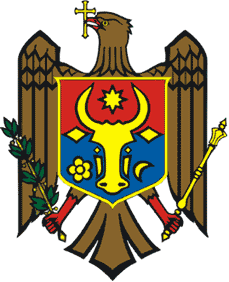 
MINISTERUL FINANŢELORAL REPUBLICII MOLDOVA
Codul fiscalDenumirea contribuabiluluiServiciul Fiscal de StatPerioada fiscalăCodul localității (CUATM)Data prezentăriiGenul principal de activitateCod (CAEM)Categoria contribuabilului (în pătrățelul literei selectate se pune semnul “√”)Categoria contribuabilului (în pătrățelul literei selectate se pune semnul “√”)Categoria contribuabilului (în pătrățelul literei selectate se pune semnul “√”)ASubiecţi ai sectorului întreprinderilor mici şi mijlociiBAgenţii economici care desfăşoară activităţi în domeniul comercializării deşeurilor de metale feroase şi neferoaseIndicatoriSuma121. Venituri conform contabilității financiare2. Veniturile neimpozabile prevăzute la art. 20 din Codul fiscal3. Valoarea returului de marfă4. Valoarea discountului (reducerii)5. Veniturile rezultate din diferența de curs valutar 6. Venit impozabil (rând 1 – rând 2 – rând 3 – rând 4 – rând 5)7. Cota impozitului pe venit8. Impozitul pe venit conform cotei în vigoare (rând 6 * rând 7)9. Trecerea în cont a impozitului pe venit achitat în afara Republicii Moldova10. Impozitul pe venit (rând 8 – rând 9)